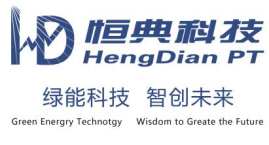 HD1800U通信服务器硬件说明书南京恒典电力科技有限公司Nanjing HengDian Power Technology Co.,LtdHD1800U通信服务器  硬件说明书编写审核  批准(此页仅供审查签署用，不印刷)V ：2.0南京恒典电力科技有限公司2020年07月安全声明警告：处理不当易导致装置损坏或人身伤害，非专业人士勿碰。注意：请按照本装置电源指示正确接线。危险：装置内部电源接口端子可以带有非安全电压，切勿徒手触摸。版本声明本说明书适用于HD1800U通信服务器。    产品说明书版本修改记录表*技术支持       电话：（025）58325198传真：（025）58325198*  本说明书可能会被修改，请注意核对实际产品与说明书的版本是否相符*  2020年07月第1版第1次印刷1  系统及通用接口1.1  产品概述HD1800U系列通信管理机/远动终端为针对传统/智能变电站设计的专用工业装置，它具有丰富的通信/IO接口和强大的运算处理能力，可以实现如通信规约转换、远程调度、智能监测管理等多种应用，同时在可靠性、稳定性、EMC防护能力等方面采用了成熟的专业设计，在电力自动化领域有广泛的应用前景。HD1800U采用模块化设计，所有功能通过处理器板和外围功能板卡的不同组合实现。各板卡均为统一的宽度（144mm），这样就可以在不同产品间共用板卡，从而实现各机型间操作系统和用户软件的共享。1.2  前面板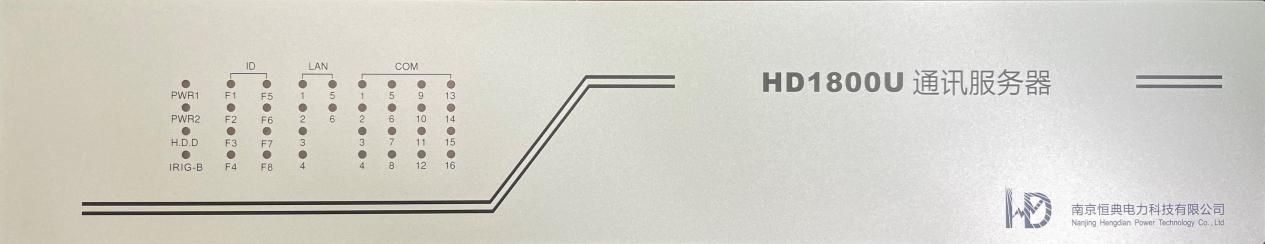 电源指示灯—Power按下电源键装置启动时，绿色电源灯点亮存储器指示灯—HDD当主板存储设备工作时（板载DOC/mSATA），该指示灯闪烁IRIG-B指示灯—IRIG-B当电B码对时状态正常后，该灯点亮自定义指示灯—F1～F6主板以太网指示灯—LAN1～6（标配6个以太网口）串口指示灯—COM1～161.3  后面板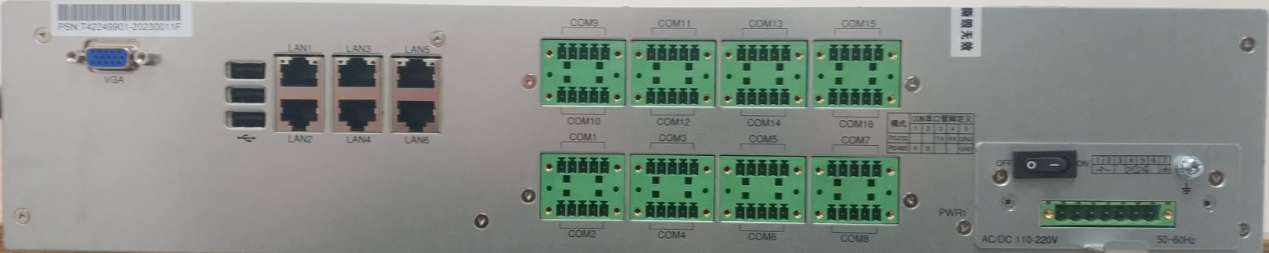 2  技术规格2.1  硬件规格2.2  软件规格2.3  环境参数2.4  EMC参数2.5  机械图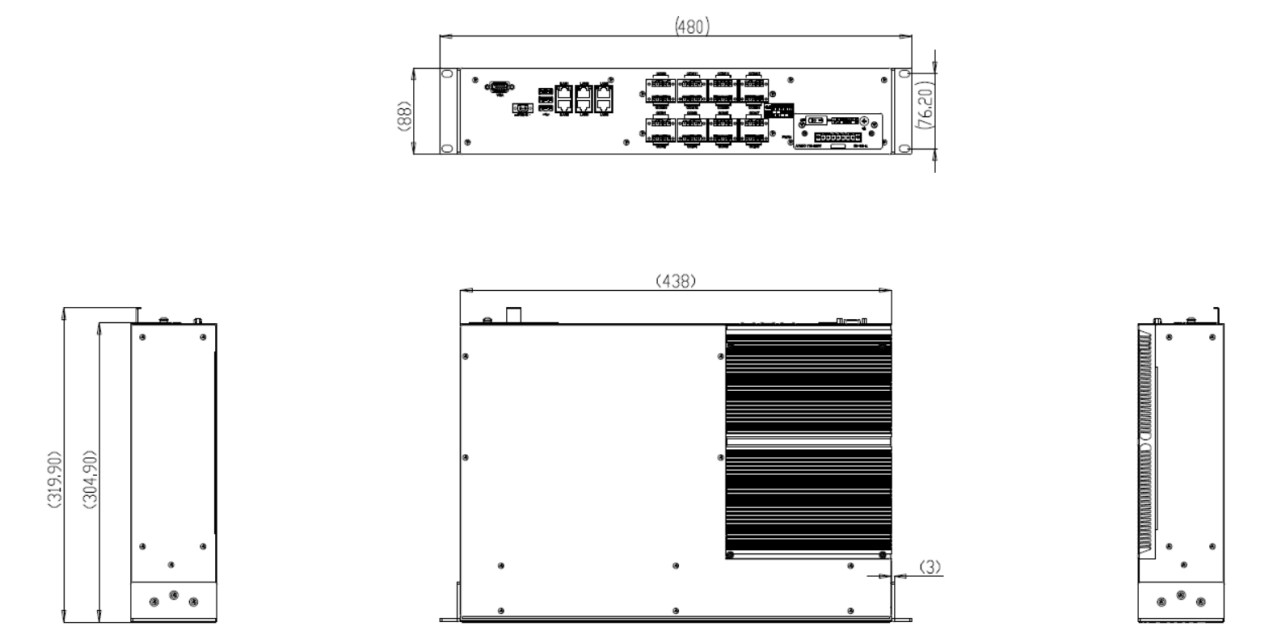 3  数据接口定义3.1  电源端子接口装置提供PWR一个电源，电源端子示意图如下：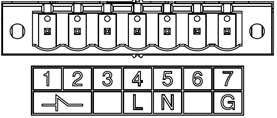 5.08mm端子电源端子接口定义：3.2  网络接口装置以太网接口均为100/1000M自适应，接口采用标准RJ45连接器，连接器定义如下：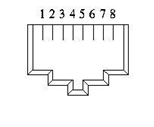 标准RJ45接口定义：3.3  串行接口3.3.1  串口接线定义装置可根据实际需要配置1块串口扩展板，每个扩展板可以支持8路RS232/RS485自适应接口。每个串口扩展板对外连接器如下图所示：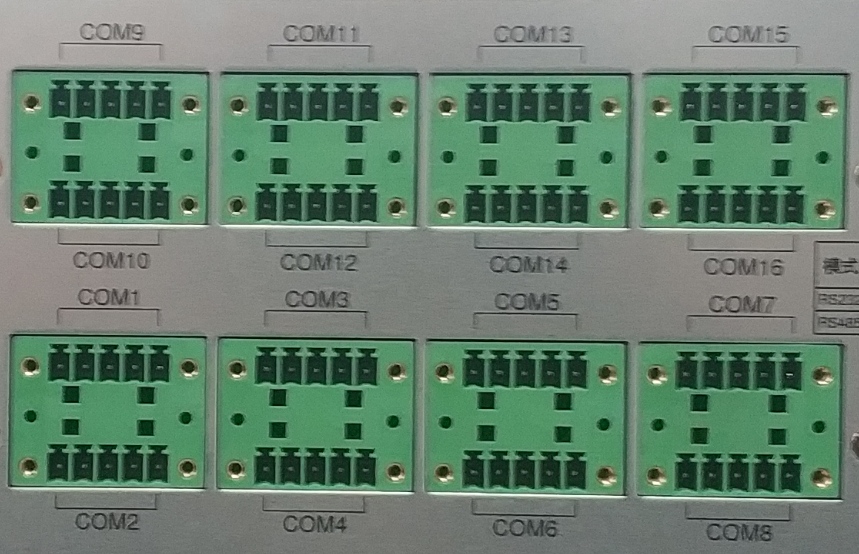 从上图可以看出，每个串口使用5pin端子，其定义见下表，可通过连接不同的引脚来选择所需的通信协议。需要注意的是，每个串口同时只能选择一种协议，否则会产生冲突3.3.2  串口设备号串口配置对应关系：3.4  USB接口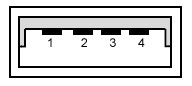 1－USB电源 			    VCC2－USB数据线（负）		DATA-3－USB数据线（正）		DATA+4－地线 				    GND3.5  VGA接口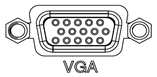 标准DB15（母）连接器引脚定义：3.6  IRIG-B 电口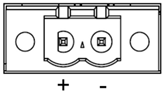 5.08mm端子，RS485电平输入引脚定义：中国  南京南京恒典电力科技有限公司Nanjing HengDian Power Technology Co.,Ltd地址：南京市江宁区清水亭西路2-20号邮编：210012 网址：http://www.njhdpt.com电话：（025）58325198传真：（025）5832519810987654321V 2.0统一版本2020.07序号说明书版本号修改摘要软件版本号修改日期系统系统CPUIntel Celeron 2980U2 Core，2MB Cache ,1.6GHzRAM2G DDR3L存储器板载：32GB SLC SATA电子盘（表贴）支持mSATA，支持 2.5 寸、3.5 寸 HDD/SSD网络接口网络接口LAN6路100/1000Mbps自适应工业以太网，标准 RJ45接口串行接口串行接口串口数量16路RS232/RS485接口串口保护3000VAC隔离，端口浪涌保护，端口ESD保护其它接口其它接口扩展接口后面板支持3x USB2.0，机箱内置1个USB2.0接口扩展接口1路电B码扩展接口1路VGA接口，CRT 分辨率: 最高2048x1536@75HzLED 指示灯LED 指示灯电源1路电源指示灯存储器1路存储器指示灯IRIG-B1路IRIG-B指示灯自定义6路用户自定义指示灯(F1～F6)网络6路网络通讯指示灯，LAN1～LAN6串口16路串行通讯指示灯，COM1～COM16机械特性机械特性尺寸440mm x 280mm x 88mm (长*宽*高)安装方式19英寸2U机架式安装电源需求电源需求电源输入AC：220V（85-265V），50/60HzDC：110V/220V（88-370V）典型功耗额定功率30W可靠性可靠性看门狗硬件看门狗（WDT）监控时钟1路RTC时钟EMC等级四级类型说明KernelLinux 3.10.90-2-686类型说明工作温度-25~+55℃存储温度-40~+70℃相对湿度5%~95% (no condensing)海拔高度（工作）2000m (6,560 ft)海拔高度（存储）10000m (32,810 ft)冲击（工作）5g/11ms, half sine冲击（存储）15g/11ms, half sine振动（工作）1.5mm@2~9Hz; 0.5g@10~500Hz振动（存储）3.5mm@2~9Hz; 1g@10~500Hz项目标准指标电源端口传导骚扰GB 9254－2008A类电信端口传导骚扰GB 9254－2008A类辐射骚扰（1GHz 以下）GB 9254－2008A类静电放电抗扰度GB/T 17626.2-2006接触：±8KV空气：±15KV射频电磁场辐射抗扰度GB/T 17626.3-200610V/m电快速瞬变脉冲群抗扰度GB/T 17626.4-2006±4KV@5K/100KHz浪涌（冲击）抗扰度GB/T 17626.5-2006浪涌波形：1.2/50us通信端口：共模：±2KV差模：±1KV电源及开入/开出端口：共模：±4KV差模：±2KV射频场感应的传导骚扰抗扰度GB/T 17626.6-200610V工频磁场抗扰度GB/T 17626.8-200630A/m（连续）300A/m（1~3s）脉冲磁场抗扰度GB/T 17626.9-2006300A/m电压暂降、短时中断和电压变化抗扰度GB/T 17626.11-2006500msPin信号名描述1A1失电告警节点2A2失电告警节点3NC空引脚4L/+相线/直流+5N/-零线/直流-6NC空引脚7PG装置（机箱）地Pin信号名描述1TX+Tranceive Data+ (发信号+)2TX-Tranceive Data-(发信号-)3RX+Receive Data+ (收信号+)4NCNot connected (空脚)5NCNot connected (空脚)6RX-Receive Data+ (收信号+)7NCNot connected (空脚)8NCNot connected (空脚)Pin12345信号名RS485 D+RS485 D-RS232 TxRS232 RxGND串口号设备号模式COM1/dev/ttyS0RS232/RS485COM2/dev/ttyS1RS232/RS485COM3/dev/ttyS2RS232/RS485COM4/dev/ttyS3RS232/RS485COM5/dev/ttyS4RS232/RS485COM6/dev/ttyS5RS232/RS485COM7/dev/ttyS6RS232/RS485COM8/dev/ttyS7RS232/RS485COM9/dev/ttyS8RS232/RS485COM10/dev/ttyS9RS232/RS485COM11/dev/ttyS10RS232/RS485COM12/dev/ttyS11RS232/RS485COM13/dev/ttyS12RS232/RS485COM14/dev/ttyS13RS232/RS485COM15/dev/ttyS14RS232/RS485COM16/dev/ttyS15RS232/RS485Pin信号名描述描述1RED Red video 2GREEN Green video 3BLUE Blue video 4ID2/RESformerly Monitor ID bit 2, reserved since E-DDC 5GNDGround (HSync) 6RED_RTNRed return 7GREEN_RTNGreen return 8BLUE_RTNBlue return 9KEY/PWRformerly key, now +5V DC 10GNDGround (VSync, DDC) 11ID0/RESformerly Monitor ID bit 0, reserved since E-DDC 12ID1/SDAformerly Monitor ID bit 1, I²C data since DDC2 13HSyncHorizontal sync 14VSyncVertical sync 15ID3/SCLformerly Monitor ID bit 3, I²C clock since DDC2 Pin信号名描述描述+Data+RS485 Data+-Data-RS485 Data-